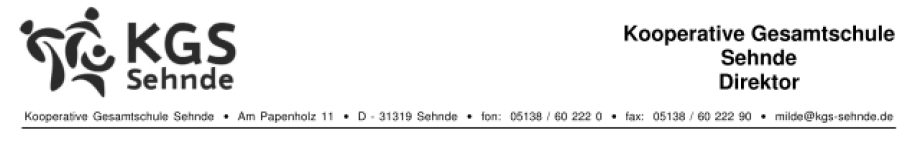 يوم المستقبل يوم الخميس : ٢٧ /٤ /٢٠١٧                                                                 زندا :١٨ /٨ /٢٠١٦               أعزاء الطالبات والطلاب السنة  الخامسة  حتى الثامنة , أعزاء اولياء الأمور :                                            :                                                                                                          يسرنا أن وزارة الثقافة وايضا في سنة ٢٠١٧ خصصوا يوما وهو "يوم المستقبل " للفتيات والشبان                                                                   .                                                                                                                                                                                                                                                                                                                                                                                                                                                                                                                                                                                                                                                                                                                                                                                 لهذا السبب نطلب من جميع الطالبات والطلاب السنة الخامسة حتى الثامنة من اجل ذلك ان يبحثوا في مؤسسة او في شركة او في   معهد أو في دائرة أو في إدارة عن مكان للعمل من اجل يوم الخميس المصادف في :٢٧/ ٤/٢٠١٧ عن مكان للعمل الذي يكون عادة للرجال (للفتيات ايضا ) او للنساء عادة (للشبان ايضا ).                                                                                      الورقة المرافقة ينبغي ان تساعد في عملية البحث وتساند ونحن كمدرسة ما يهمنا هو ان جميع الطالبات والطلاب السنة الخامسة حتى الثامنة ان يمارسوا الانشطة في هذا اليوم خارج المدرسة بشكل مجد ورائد .غطاء التأمين مضمون .                                                                                                                                                                                                                                                                                                                                                                              لهذا السبب نطلب منكم كاولالياء الامور ان تشجعوا بناتكم وابناءكم من اجل هذا المطلب و تساندهم في عملية البحث عن مكان للعمل.                                                                                                                                         .لكم أعزاء الطالبات والطلاب :نرجوا منكم ان تجدوا مكانا ممتعا للعمل من اجل يوم المستقبل في الوقت المحدد.ابلغوا معلميكم باسرع وقت عن المكان العمل الذي وجدتم من اجل يوم المستقبل .من اجل ذلك نرجوا ان تستعملوا الورقة المرافقة من اجل يوم المستقبل .    تفضلوا بقبول فائق الاحترام  gez.  C. ميلدى, ديركتور,  H. كلامايا WT-رئيس القسم 